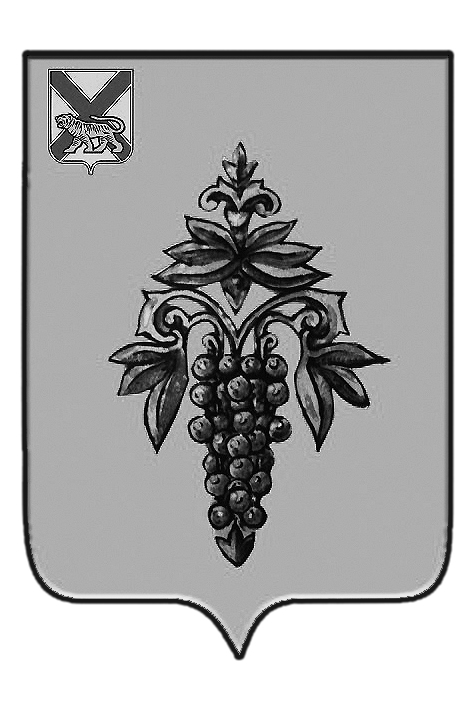 Контрольно-счетный комитет Чугуевского муниципального ОКРУГАОтчет о деятельности Контрольно-счетного комитета Чугуевского муниципального округа за 2022 год(утвержден распоряжением Контрольно-счетного комитета Чугуевского муниципального округа от 31 января 2023 года № 2-р; рассмотрен на заседании Думы Чугуевского муниципального округа 21 февраля 2023 года)Отчет о деятельности Контрольно-счетного комитета Чугуевского муниципального округа (далее – Контрольно-счетный комитет) подготовлен в соответствии со статьей 20 Положения о Контрольно-счетном комитете Чугуевского муниципального округа, утвержденного решением Думы Чугуевского муниципального округа от 14 сентября 2021 года № 264-НПА.Отчет о деятельности Контрольно-счетного комитета (далее – Отчет) содержит общую характеристику результатов проведенных в 2022 году контрольных, экспертно-аналитических и иных мероприятий. Основные итоги деятельностиОсновные направления деятельности Контрольно-счетного комитета на 2022 год сформированы и отражены в годовом плане работы, утвержденном распоряжением Контрольно-счетного комитета от 22 декабря 2021 года № 10-р (с учетом изменений). Годовой план работы составлен в соответствии с требованиями действующего бюджетного законодательства с учетом предложений администрации Чугуевского муниципального округа и финансового управления администрации Чугуевского муниципального округа. Мероприятия, намеченные планом работы на 2022 год, выполнены в полном объеме в установленные сроки.По итогам отчетного года Контрольно-счетным комитетом проведено 70 контрольных и экспертно-аналитических мероприятий, из них: контрольных – 18; экспертно-аналитических – 52. Контролем охвачено 18 объектов контроля, из них: 1 орган местного самоуправления, 1 представительный орган, 1 финансовый орган, 15 муниципальных казенных учреждений.О результатах контрольных и экспертно-аналитических мероприятий Контрольно-счетный комитет информировал Думу Чугуевского муниципального округа, Главу Чугуевского муниципального округа, структурные подразделения администрации Чугуевского муниципального округа, руководителей проверенных учреждений.2. Контрольная деятельностьВ 2022 году проведено 18 контрольных мероприятий, из них в рамках взаимодействия с органом внутреннего муниципального финансового контроля администрации Чугуевского муниципального округа – 12. Количество объектов, охваченных при проведении контрольных мероприятий – 18. По результатам контрольных мероприятий составлено 18 актов, внесено 16 представлений. Основные итоги контрольных мероприятий представлены в таблице:2.1. Совместное с финансовым управлением контрольное мероприятие «Проверка финансово-хозяйственной деятельности МКОУ «Средняя общеобразовательная школа № 6» с. Самарка за 2021 год»Объект проверки: МКОУ «Средняя общеобразовательная школа № 6» с. Самарка (далее – Учреждение).В ходе контрольного мероприятия проверены: законность, эффективность и целевое использование бюджетных средств, выделенных на обеспечение деятельности Учреждения; отдельные вопросы организации и ведения бухгалтерского учета и составления отчетности в Учреждении (кассовые и банковские операции; расчеты по оплате труда; расчеты с поставщиками и подрядчиками; учет нефинансовых активов, включая учет на забалансовых счетах; достоверность бюджетной отчетности); соблюдение  требований законодательства о контрактной системе в сфере закупок товаров, работ и услуг.В результате установлено:1. В 2021 году составление, утверждение и ведение бюджетной сметы в целом осуществлялось Учреждением в соответствии с установленным Порядком ведения бюджетных смет. В ходе проверки расходования бюджетных средств, выделенных в 2021 году на обеспечение  деятельности Учреждения, не законного и не целевого использования не выявлено. 2. Организация и ведение бухгалтерского учета, составление бюджетной отчетности в Учреждении в целом осуществлялось в соответствии с требованиями бюджетного законодательства, но не на должном уровне, о чем свидетельствуют выявленные в ходе проверки отельные недостатки и нарушения. В ходе выборочной проверки обоснованности и правильности начисления заработной платы выявлены нарушения:- Постановления Госкомстата № 1 от 05.01.2004 «Об утверждении форм первичных учетных документов» (далее – Постановление Госкомстата № 1) в части соответствия штатного расписания нормам Положения об оплате труда Учреждения, внесения в него изменений в связи с изменением размеров окладов; - статьи 136 Трудового кодекса РФ в части размеров и сроков выплаты заработной платы работникам Учреждений за первую половину отработанного месяца;- статьи 9 Федерального закона № 402-ФЗ «О бухгалтерском учете» (далее – Закон № 402-ФЗ) в части правильности составления, подписания ответственными должностными лицами Учреждения штатного расписания, первичных документов – оснований для начисления и выплаты заработной платы, отпускных;- при исчислении заработной платы и отпускных работникам Учреждения. В результате сумма нарушений составила 12,30 тыс. рублей, из них: излишне начислено - 4,39 тыс.рублей (6 случаев); не начислено – 7,91 тыс.рублей (6 случаев).При проверке ведения учета нефинансовых активов (основные средства) выявлены нарушения в части документарного оформления операций по безвозмездной передаче основных средств и в части заполнения инвентарных карточек учета основных средств.Нарушений в части учета банковских операций, расчетов с поставщиками и подрядчиками не выявлено. Достоверность показателей бюджетной отчетности Учреждения за 2021 год подтверждена показателями баланса и главной книги. 3. Анализ деятельности Учреждения по организации, планированию и осуществлению закупок показал, что в проверяемом периоде закупочная деятельность осуществлялась Учреждением в соответствии с требованиями законодательства о контрактной системе в сфере закупок, однако не на должном уровне. Так в действиях Учреждения выявлены нарушения Закона № 44-ФЗ на этапах организации, планирования и осуществления закупок, а именно:- должностная инструкция контрактного управляющего не актуализирована в соответствии с требованиями Закона 44-ФЗ;- в нарушение части 3 статьи 7 Учреждением в ЕИС размещена неполная и недостоверная информация об исполнении муниципального контракта в части объема исполненных обязательств и фактической оплаты;- в нарушение части 3 статьи 103 Учреждением несвоевременно направлены для размещения в ЕИС документы и информация о заключении и исполнении муниципального контракта.- допущены нарушения условий исполнения муниципальных контрактов (договоров) в части: своевременности расчетов за поставленные товары, оказанные услуги; документарного оформления фактов поставки товаров, оказания услуг; в части указания даты приемки товаров в товарных накладных.   В нарушение части 2 статьи 72 Бюджетного кодекса РФ позиции плана-графика закупок Учреждения не соответствуют доведенным объемам лимитов бюджетных обязательств по кодам бюджетной классификации расходов бюджета.По результатам контрольного мероприятия:- директору Учреждения внесено представление о принятии мер к устранению выявленных нарушений и недостатков и недопущению их в дальнейшем;- направлены информационные письма в Думу Чугуевского муниципального округа и Главе Чугуевского муниципального округа. В ответ на представление Учреждением представлен отчет о принятых мерах в полном объеме и в установленные сроки.2.2. Совместное с финансовым управлением администрации Чугуевского муниципального округа контрольное мероприятие «Проверка финансово-хозяйственной деятельности МКДОУ «Детский сад № 20 общеразвивающего вида» с.Чугуевка за 2021 год»Объект проверки: МКДОУ «Детский сад № 20 общеразвивающего вида» с.Чугуевка (далее – Учреждение).В ходе контрольного мероприятия проверены: законность, эффективность и целевое использование бюджетных средств, выделенных на обеспечение деятельности Учреждения; отдельные вопросы организации и ведения бухгалтерского учета и составления отчетности в Учреждении (кассовые и банковские операции; расчеты по оплате труда; расчеты с поставщиками и подрядчиками; учет нефинансовых активов, включая учет на забалансовых счетах; достоверность бюджетной отчетности); соблюдение  требований законодательства о контрактной системе в сфере закупок товаров, работ и услуг.В результате установлено:1. В 2021 году составление, утверждение и ведение бюджетной сметы в целом осуществлялось Учреждением в соответствии с установленным Порядком ведения бюджетных смет. В ходе проверки расходования бюджетных средств, выделенных в 2021 году на обеспечение  деятельности Учреждения, не законного и не целевого использования не выявлено. 2. Организация и ведение бухгалтерского учета, составление бюджетной отчетности в Учреждении в целом осуществлялось в соответствии с требованиями бюджетного законодательства, но не на должном уровне, о чем свидетельствуют выявленные в ходе проверки отельные недостатки и нарушения. В ходе выборочной проверки обоснованности и правильности начисления заработной платы работникам Учреждения выявлены нарушения:- Постановления Госкомстата № 1 в части соответствия штатного расписания нормам Положения об оплате труда Учреждения, внесения в него изменений в связи с изменением размеров окладов; - статьи 136 Трудового кодекса РФ в части размеров и сроков выплаты заработной платы работникам Учреждения за первую половину отработанного месяца;- статьи 9 Закона № 402-ФЗ в части правильности составления, подписания ответственными должностными лицами Учреждения штатного расписания, первичных документов – оснований для начисления и выплаты заработной платы, отпускных;- при исчислении заработной платы и отпускных работникам Учреждения. В результате сумма нарушений составила 16,26 тыс. рублей, из них: излишне начислено – 0,33 тыс.рублей (3 случая); не начислено – 15,93 тыс.рублей (12 случаев).При проверке ведения учета нефинансовых активов (основные средства) выявлены нарушения в части документарного оформления операций по разукомплектации и безвозмездной передаче основных средств, в части заполнения инвентарных карточек учета основных средств, в части обозначения материально-ответственными лицами инвентарных номеров на объектах основных средств.Нарушений в части учета банковских операций, расчетов с поставщиками и подрядчиками не выявлено. Достоверность показателей бюджетной отчетности Учреждения за 2021 год подтверждена показателями баланса и главной книги. 3. Анализ деятельности Учреждения по организации, планированию и осуществлению закупок показал, что в проверяемом периоде закупочная деятельность осуществлялась Учреждением в соответствии с требованиями законодательства о контрактной системе в сфере закупок, однако также не на должном уровне. Так, в действиях Учреждения выявлены нарушения Закона № 44-ФЗ на этапах организации, планирования и осуществления закупок, а именно:- должностная инструкция контрактного управляющего не актуализирована в соответствии с требованиями Закона 44-ФЗ;- в нарушение части 3 статьи 7 Учреждением в ЕИС размещена неполная и недостоверная информация об исполнении муниципального контракта в части объема исполненных обязательств и фактической оплаты;- в нарушение части 1 статьи 16 осуществлена закупка, не предусмотренная планом-графиком;- в нарушение части 3 статьи 103 Учреждением несвоевременно направлены для размещения в ЕИС документы и информация о заключении и исполнении муниципального контракта.- допущены нарушения условий исполнения муниципальных контрактов (договоров) в части: своевременности расчетов за поставленные товары, оказанные услуги; документарного оформления фактов поставки товаров, оказания услуг; в части указания даты приемки товаров в товарных накладных.   В нарушение части 2 статьи 72 Бюджетного кодекса РФ позиции планов-графиков закупок Учреждения не соответствуют доведенным объемам лимитов бюджетных обязательств по кодам бюджетной классификации расходов бюджета.По результатам контрольного мероприятия:-  директору Учреждения внесено представление о принятии мер к устранению выявленных нарушений и недостатков и недопущению их в дальнейшем;- направлены информационные письма в Думу Чугуевского муниципального округа и Главе Чугуевского муниципального округа. В ответ на представление Учреждением представлен отчет о принятых мерах в полном объеме и в установленные сроки.2.3. Совместное с финансовым управлением администрации Чугуевского муниципального округа контрольное мероприятие «Проверка осуществления расходов бюджета Чугуевского муниципального округа на реализацию подпрограммы № 1 «Развитие дошкольного образования в Чугуевском муниципальном округе» на 2020-2024 годы муниципальной программы «Развитие образования Чугуевского муниципального округа» на 2020-2024 годы за 2021 год»Объекты проверки: МКДОУ «ЦРР – ДС № 2» с. Чугуевка; МКДОУ «ДС № 3 ОВ» с. Чугуевка; МКДОУ «ДС № 4» с. Чугуевка; МКДОУ «ДС № 5 ОВ» с. Чугуевка; МКДОУ «ДС № 20 ОВ» с. Чугуевка; МКДОУ «ДС № 21» с. Архиповка; МКДОУ «ДС № 29» с. Кокшаровка; МКДОУ «ДС № 33» с. Каменка; МКДОУ «ДС № 34» с. Изюбриный; МКДОУ «ЦРР – ДС № 37» с. Чугуевка (далее – дошкольные учреждения).В 2021 году фактические расходы дошкольных учреждений на реализацию мероприятий Подпрограммы составили 145 983,68 тыс.рублей или 88,0% от плановых назначений в сумме 165 919,84 тыс.рублей. Из них:- расходы за счет средств бюджета Приморского края (далее – краевой бюджет) в виде субвенций исполнены в сумме 73 226,68 тыс.рублей или 83,1% от плана (88 130,44 тыс.рублей);- расходы за счет средств бюджета Чугуевского муниципального округа (далее – бюджет округа) исполнены в сумме 72 757,00 тыс.рублей или 93,5% от плана (77 789,40 тыс.рублей).Доля фактических расходов, произведенных за счет средств краевого бюджета составила 50,2%, за счет средств бюджета округа – 49,8%.Не освоено дошкольными учреждениями 19 936,16 тыс.рублей, из них основная доля неисполненных расходов:- в сумме 14 868,76 тыс.рублей или 74,6% приходится на фонд оплаты труда и взносы по обязательному социальному страхованию на выплаты по оплате труда работников, которые осуществляются за счет субвенции из краевого бюджета на обеспечение государственных гарантий реализации прав на получение общедоступного и бесплатного дошкольного образования в муниципальных дошкольных образовательных организациях. Указанные расходы исполнены в объеме фактически начисленных;- в сумме 4 227,13 тыс.рублей или 21,2% приходится на расходы, связанные с закупкой товаров, работ и услуг за счет средств бюджета округа в целях обеспечения деятельности дошкольных учреждений. Указанные расходы исполнены в соответствии с фактической потребностью дошкольных учреждений.Основная доля расходов, осуществленных дошкольными учреждениями в 2021 году, приходится на фонд оплаты труда работников и отчисления во внебюджетные фонды – 69,0% или 101 306,46 тыс.рублей, а также на закупку товаров, работ и услуг в целях обеспечения деятельности дошкольных учреждений – 30,0% или 43 101,32 тыс.рублей (из них: на приобретение продуктов питания и бутилированной питьевой воды – 39,0% или 16 739,10 тыс.рублей; на коммунальные услуги – 27,0% или 11 505,34 тыс.рублей; на текущий ремонт зданий, сооружений, обновление материально-технической базы – 23,0% или 9 779,18 тыс.рублей).В ходе контрольного мероприятия установлено, что в проверяемом периоде дошкольные учреждения осуществляли расходование бюджетных средств в соответствии с их целевым назначением, законно и эффективно. Вместе с тем, имели место следующие нарушения и недостатки:- нарушение сроков оплаты поставленных товаров, оказанных услуг, выполненных работ, предусмотренные условиями муниципальных контрактов (договоров) от 1 до 114 календарных дней (83 случая); - нарушение условий муниципальных контрактов (договоров) в части документарного оформления фактов поставки товаров, выполнения работ, оказания услуг (61 случай);- нарушение статьи 9 Закона № 402-ФЗ в части совершения факта хозяйственной жизни (отсутствие в товарных накладных даты получения) (28 случаев); - нарушение нормативных правовых актов Российской Федерации в части учета и сохранности основных средств: материально-ответственными лицами не обозначались инвентарные номера на объектах основных средств; приобретенный в 2021 году компьютер, стоимостью 46,97 тыс.рублей, не принят к учету в составе основных средств. В связи с выявленными нарушениями, всем 10 дошкольным учреждениям направлены представления о принятии мер по устранению выявленных нарушений и недопущению их в дальнейшем.В ответ на представления руководителями дошкольных учреждений представлены отчеты о принятых мерах в полном объеме и в установленные сроки.Информация об итогах контрольного мероприятия направлена в Думу Чугуевского муниципального округа и Главе Чугуевского муниципального округа. 2.4. «Проверка соблюдения требований законодательства Российской Федерации  и иных правовых актов о контрактной системе в сфере закупок товаров, работ и услуг для обеспечения муниципальных нужд муниципальным казенным учреждением «Центр обеспечения деятельности учреждений культуры» за 2021 год»Объект проверки: муниципальное казенное учреждение «Центр обеспечения деятельности учреждений культуры» (далее – Учреждение).В ходе проверки проанализирована деятельность Учреждения по организации, планированию и осуществлению закупок товаров, работ и услуг. В результате установлено, что в проверяемом периоде организация и планирование закупочной деятельности осуществлялись Учреждением в соответствии с требованиями законодательства о контрактной системе в сфере закупок, однако не на должном уровне, так как по итогам контрольного мероприятия в действиях Учреждения выявлено 31 нарушение Закона № 44-ФЗ, в том числе:- нарушения, связанные с планированием и обоснованием закупок (несоблюдение рекомендаций о регистрации ценовых предложений в делопроизводстве Учреждения); - нарушения при заключении, изменении и исполнении контракта (заключение муниципального контракта с единственным поставщиком с нарушением способа выбора, установленного статьей 93 Закона № 44-ФЗ; заключение муниципального контракта на условиях, отличных от условий, предусмотренных документацией и извещением о проведении электронного аукциона; изменение предмета муниципального контракта при его заключении; несоблюдение условий и сроков оплаты, предусмотренных условиями муниципальных контрактов; несвоевременный возврат обеспечения исполнения муниципального; нарушение условий муниципальных контрактов (договоров) в части документарного оформления фактов поставки товаров, выполнения работ, оказания услуг; нарушение статьи 9 Закона № 402-ФЗ в части совершения факта хозяйственной жизни;- нарушения, связанные с информационным обеспечением закупочной деятельности (нарушение срока размещения в ЕИС информации об исполнении муниципального контракта и об изменении муниципального контракта);- нарушения, связанные с направлением информации и документов в уполномоченный орган (нарушение срока направления Учреждением в контрольный орган в сфере закупок уведомления о заключении в соответствии с пунктом 9 части 1 статьи 93 Закона № 44-ФЗ муниципального контракта с единственным поставщиком, а также направление документов не в полном объеме; - нарушения, связанные с ведением реестра закупок, осуществляемых без заключения муниципальных контрактов (в реестре закупок отсутствует обязательная к заполнению информация о местонахождении поставщиков, подрядчиков, исполнителей). По результатам контрольного мероприятия:- в адрес Учреждения направлено Представление об устранении нарушений;- в адрес Главы Чугуевского муниципального округа и в Думу Чугуевского муниципального округа направлена информация об итогах контрольного мероприятия.В ответ на представление руководителем Учреждения представлен отчет о принятых мерах в полном объеме и в установленные сроки.2.5. Проверка отдельных вопросов финансово-хозяйственной деятельности муниципального казенного учреждения «Центр обеспечения деятельности учреждений культуры» за 2021 годОбъект проверки: муниципальное казенное учреждение «Центр обеспечения деятельности учреждений культуры» (далее – Учреждение).В ходе контрольного мероприятия проверены: законность, эффективность и целевое использование бюджетных средств, выделенных на обеспечение деятельности Учреждения; отдельные вопросы организации и ведения бухгалтерского учета и составления отчетности в Учреждении (кассовые и банковские операции; расчеты по оплате труда; расчеты с поставщиками и подрядчиками; учет нефинансовых активов, включая учет на забалансовых счетах; достоверность бюджетной отчетности).По результатам контрольного мероприятия установлено следующее.1. В 2021 году составление, утверждение и ведение бюджетной сметы в целом осуществлялось МКУ «ЦОДУК» в соответствии с установленным в Учреждении Порядком ведения бюджетной сметы.В ходе проверки расходования бюджетных средств, выделенных в 2021 году на обеспечение  деятельности Учреждения, не законного и не целевого использования не выявлено. 2. Организация и ведение бухгалтерского учета, составление бюджетной отчетности в Учреждении в целом осуществлялось в соответствии с требованиями бюджетного законодательства, но не должном уровне, о чем свидетельствуют выявленные в ходе проверки отельные недостатки и нарушения: - не соблюдались формальные требования при оформлении приходных и расходных кассовых ордеров;- в Положении об оплате труда работников Учреждения не определен порядок расчета часовой ставки (части оклада) при суммированном учете рабочего времени для исчисления доплаты за работу в условиях, отклоняющихся от нормальных с учетом статей 150, 152 и 153 Трудового кодекса РФ; - в нарушение пункта 9 Федерального стандарта № 274н в Учетной политике и в графике документооборота Учреждения не установлен порядок и не закреплены сроки предоставления Табеля учета рабочего времени; - в нарушение Приказа Минфина РФ от 01.12.2010 № 157н и Учетной политики Учреждения со стороны главного бухгалтера Учреждения отсутствовал контроль за своевременностью и периодичностью формирования журнала по расчетам с поставщиками, подрядчиками, а также за обеспечением сохранности первичных документов;- нарушение требований нормативных актов Российской Федерации при осуществлении учета нематериальных активов и при возложении материальной ответственности за сохранность имущества.Нарушений в части учета банковских операций, расчетов с поставщиками и подрядчиками не выявлено. Достоверность показателей бюджетной отчетности Учреждения за 2021 год подтверждена показателями баланса и главной книги. По результатам контрольного мероприятия:- директору Учреждения направлено представление для принятия мер по устранению выявленных нарушений и недостатков и недопущению их в дальнейшем;- информация об итогах контрольного мероприятия направлена в адрес главы Чугуевского муниципального округа и в Думу Чугуевского муниципального округа. В ответ на представление директором Учреждения представлен отчет о принятых мерах в полном объеме и в установленные сроки.3. Экспертно-аналитическая деятельностьВ 2022 году мероприятия экспертно-аналитической деятельности проведены исходя из необходимости обеспечения системного анализа и контроля за исполнением бюджета Чугуевского муниципального округа.По результатам проведенных экспертно-аналитических мероприятий подготовлено 52 заключения, из них:– по проекту решения Думы Чугуевского муниципального округа о бюджете Чугуевского муниципального округа на 2023 год и плановый период 2024 и 2025 годов – 2 заключения;– по внешней проверке отчета об исполнении бюджета Чугуевского муниципального округа за 2021 год – 1 заключение;– по проектам решений Думы Чугуевского муниципального округа о внесении изменений в бюджет округа на 2022 год и плановый период 2023 и 2024 годов – 7 заключений;- в рамках осуществления полномочий по оперативному контролю за ходом исполнения бюджета округа в 2022 году – 3 заключения;– в рамках осуществления полномочий по экспертизе нормативных правовых актов органов местного самоуправления Чугуевского муниципального округа – 5 заключений;– по проектам нормативных правовых актов администрации Чугуевского муниципального округа об утверждении муниципальных программ и о внесении изменений в действующие муниципальные программы  – 34 заключения, из них повторных – 3.3.1. Предварительный контроль формирования бюджета Чугуевского муниципального округаВ целях осуществления предварительного контроля проведена экспертиза проекта решения Думы Чугуевского муниципального округа «О бюджете Чугуевского муниципального округа на 2023 год и плановый период 2024 и 2025 годов» (далее – проект бюджета округа). По результатам проведения экспертизы в установленные бюджетным законодательством сроки составлено 2 заключения Контрольно-счетного комитета на проект бюджета округа в первом и во втором чтении.В заключении отмечено, что  состав основных показателей и характеристик (приложений) проекта бюджета округа, представленных для рассмотрения и утверждения Думой Чугуевского муниципального округа, а также перечень документов и материалов, представленных одновременно с проектом бюджета округа, соответствуют требованиям бюджетного законодательства. В проекте бюджета соблюдены требования и ограничения, установленные Бюджетным кодексом Российской Федерации: по размеру дефицита бюджета, резервного фонда, дорожного фонда, по общему объему условно утверждаемых расходов, а также бюджетных ассигнований, направляемых на исполнение публичных нормативных обязательств. 3.2. Последующий контроль за исполнением бюджета Чугуевского муниципального округа за 2021 годВ рамках последующего контроля Контрольно-счетным комитетом проведена внешняя проверка годового отчета об исполнении  бюджета Чугуевского муниципального округа за 2021 год с последующим составлением заключения.В основу заключения Контрольно-счетного комитета на отчет администрации Чугуевского муниципального округа за 2021 год легли результаты внешних проверок годовой бюджетной отчетности 5 главных администраторов бюджетных средств (далее – ГАБС) бюджета округа, проведенных в соответствии со статьей 264.4 Бюджетного кодекса Российской Федерации, статьей 39 Положения о бюджетном устройстве, бюджетном процессе в Чугуевском муниципальном округе, утвержденного решением Думы Чугуевского муниципального района от 29 сентября 2020 года № 98-НПА.В заключении отмечено, что достоверность отчета об исполнении бюджета округа за 2021 год подтверждена результатами внешних проверок годовой бюджетной отчетности ГАБС. Выявленные  в ходе внешней проверки отдельные недостатки и нарушения при составлении годовой бюджетной отчетности ГАБС не повлекли за собой внесение изменений в показатели годового отчета об исполнении бюджета округа за 2021 год.3.3. Оперативный анализ исполнения бюджета округа и экспертиза проектов решений о внесении изменений в решение о бюджете округа3.3.1. Оперативный анализ исполнения бюджета округаВ целях осуществления оперативного анализа исполнения бюджета округа в отчетном году Контрольно-счетным комитетом проведен анализ отчетов администрации Чугуевского муниципального округа об исполнении бюджета округа за 1 квартал, 1 полугодие и 9 месяцев по исполнению доходов, расходов и источников внутреннего дефицита бюджета, соответствия объемов бюджетных ассигнований законодательно утвержденных и уточненных финансовым управлением администрации Чугуевского муниципального округа в течение 2022 финансового года. По результатам анализа подготовлено и направлено в Думу Чугуевского муниципального округа и Главе Чугуевского муниципального округа  три заключения о соответствии отчетов по своему составу и содержанию требованиям бюджетного законодательства.3.3.2. Анализ изменений бюджета округаКонтрольно-счетным комитетом постоянно проводится анализ изменений показателей бюджета округа по доходам, расходам и источникам финансирования дефицита бюджета округа. В 2022 году проекты решений Думы Чугуевского муниципального округа «О внесении изменений в решение Думы Чугуевского муниципального округа от 14.12.2021 № 297-НПА «О бюджете Чугуевского муниципального округа  на 2022 год и плановый период 2023 и 2024 годов» вносились администрацией Чугуевского муниципального округа в Думу Чугуевского муниципального округа 7 раз (из которых один проект не рассматривался в связи с отсутствием положительного заключения Министерства финансов Приморского края).По итогам проведенных экспертиз Контрольно-счетным комитетом направлено в Думу Чугуевского муниципального округа 7 заключений с предложением о возможности рассмотрения и принятия решений о внесении предлагаемых изменений.3.4. Экспертиза муниципальных правовых актов3.4.1. Нормативные правовые актыПо обращениям органов местного самоуправления Чугуевского муниципального округа в 2022 году проведено 5 экспертиз нормативных правовых актов Чугуевского муниципального округа, из них по обращению:- Думы Чугуевского муниципального округа - 2 экспертизы проектов изменений в решения Думы Чугуевского муниципального округа о размерах и условиях оплаты труда муниципальных служащих и лиц, замещающих должности муниципальной службы в органах местного самоуправления Чугуевского муниципального округа;- финансового управления администрации Чугуевского муниципального округа – 2 экспертизы проектов решений Думы Чугуевского муниципального округа: о внесении изменений в Положение о бюджетном процессе, бюджетном устройстве в Чугуевском муниципальном округе; об утверждении Порядка формирования и использования бюджетных ассигнований дорожного фонда Чугуевского муниципального округа;- администрации Чугуевского  муниципального округа – 1 экспертиза проекта постановления администрации Чугуевского муниципального округа об утверждении Порядка предоставления субсидий на возмещение части затрат субъектам малого и среднего предпринимательства Чугуевского муниципального округа, осуществляющим деятельность в сфере социального предпринимательства.Предложения и замечания Контрольно-счетного комитета рассмотрены и учтены разработчиками при принятии нормативных правовых актов. 3.4.2. Муниципальные программыВ 2022 году Контрольно-счетным комитетом особое внимание уделено экспертизам нормативных правовых актов администрации Чугуевского муниципального округа об утверждении муниципальных программ и о внесении изменений в действующие муниципальные программы Чугуевского муниципального округа. Количество проведенных экспертиз составило 34, в том числе повторных – 3. По итогам 34 экспертиз Контрольно-счетным комитетом в адрес структурных подразделений администрации Чугуевского муниципального округа, отвечающих  за разработку и исполнение муниципальных программ, внесено 3 предложения о доработке проектов вышеуказанных нормативных правовых актов. Предложения учтены администрацией Чугуевского муниципального округа в полном объеме при принятии постановлений об утверждении муниципальной программы и о внесении изменений в муниципальные программы.4. Информационная и иная деятельность4.1. В отчетном году Контрольно-счетным комитетом продолжена работа по разработке методических документов, регулирующих экспертно-аналитическую и финансово-хозяйственную деятельность Контрольно-счетного комитета:- стандарт внешнего муниципального финансового контроля «Экспертиза проекта бюджета Чугуевского муниципального округа на очередной финансовый год и плановый период»;- Порядок уведомления представителя нанимателя (работодателя) о фактах обращения в целях склонения муниципальных служащих к совершению коррупционных правонарушений в Контрольно-счетном комитете.4.2. В целях повышения профессионализма и совершенствования контрольной и экспертно-аналитической деятельности сотрудники Контрольно-счетного комитета приняли участие в 4 семинарах и круглых столах в формате видеоконференцсвязи, организованных Контрольно-счетной палатой Приморского края и Союзом муниципальных контрольно-счетных органов Дальневосточного федерального округа, по вопросам деятельности муниципальных контрольно-счетных органов, а также единых подходов при осуществлении внешнего муниципального финансового контроля.Кроме того, председатель и ведущий инспектор Контрольно-счетного комитета прошли обучение по дополнительным профессиональным программам «Противодействие коррупции» и «Охрана труда и проверка знаний требований охраны труда для руководителей и специалистов организаций». 4.3. В течение 2022 года в соответствии с принципом гласности внешнего муниципального финансового контроля все заключения, составленные по итогам экспертно-аналитических мероприятий, итоги проведенных контрольных мероприятий, размещены на странице Контрольно-счетного комитета на официальном сайте Чугуевского муниципального округа.В отчетном периоде председатель Контрольно-счетного комитета участвовал в заседаниях депутатских комиссий Думы Чугуевского муниципального округа и заседаниях Думы Чугуевского муниципального округа.4.4. В конце декабря 2022 года разработан и утвержден План работы Контрольно-счетного комитета на 2023 год. При формировании Плана работы на 2023 год были учтены предложения финансового управления администрации Чугуевского муниципального округа. Председатель Контрольно-счетного комитета Чугуевского муниципального округа					         М.А. ТимофееваНаименование показателяКоличество нарушений, ед.Сумма, тыс.рублейОбъем проверенных средствх1 567 237,36Объем финансовых нарушений, всего42886,35в том числе:нарушения при формировании и исполнении бюджета7428,57нарушения ведения бухгалтерского учета, составления и представления бухгалтерской отчетности12546,97нарушения в сфере управления и распоряжения муниципальной собственностью--нарушения при осуществлении муниципальных закупок22710,81не целевое использование бюджетных средств--иные  финансовые нарушения20,00Объем неэффективного использования бюджетных средств449,00